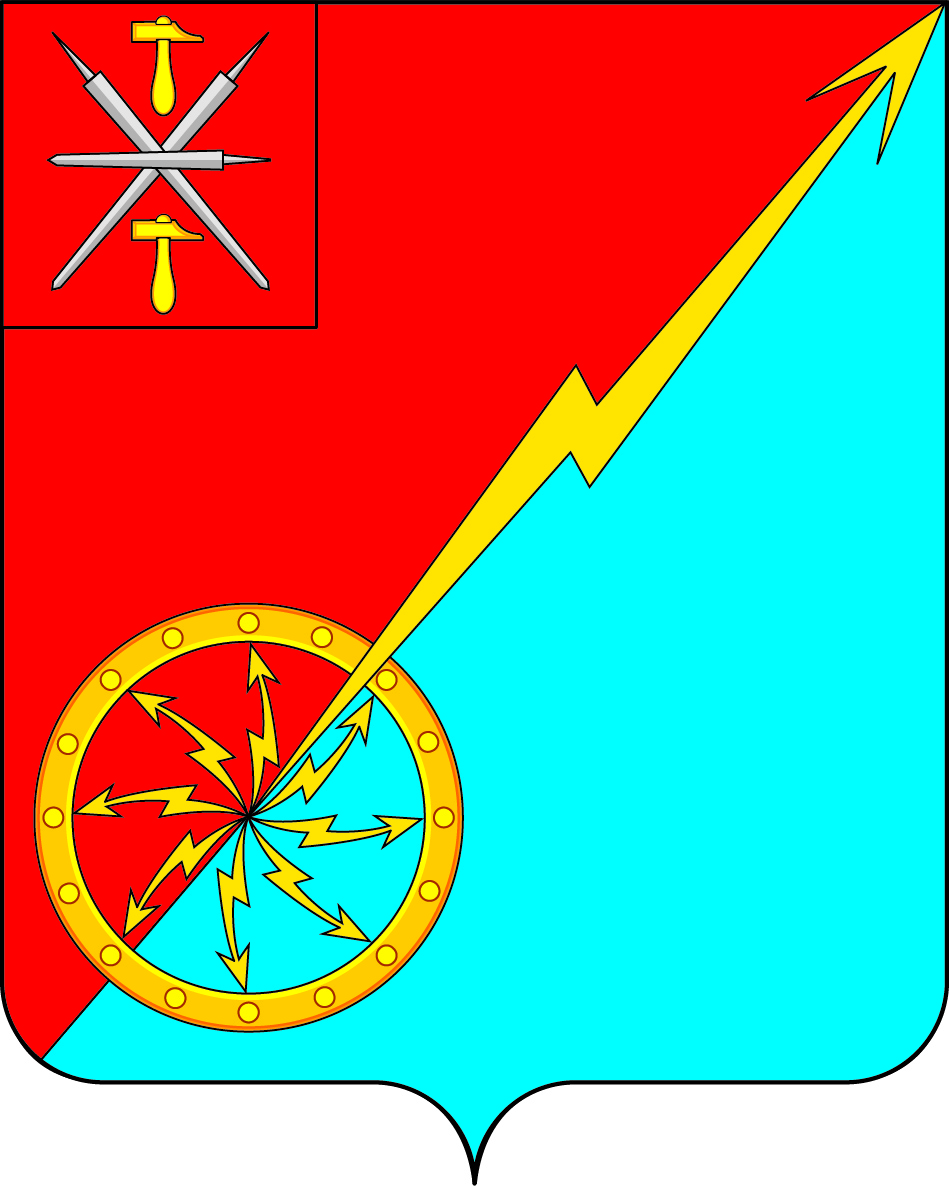 О проведении публичных слушаний по вопросу внесения изменений в решение Собрания депутатов муниципального образования город Советск Щекинского района от 25.08.2011 г № 54-133 «Об утверждении правил землепользования и застройки муниципального образования город Советск Щекинского района» в отношении территории по адресу: Щекинский район, МО г. Советск, г. Советск, ул. Школьная, в районе д. 13 В соответствии со ст. 24 Градостроительного кодекса РФ, Федеральным законом от 06.10.2003 г. № 131-ФЗ «Об общих принципах организации местного самоуправления в Российской Федерации», на основании Устава муниципального образования город Советск Щекинского района и решения Собрания депутатов муниципального образования город Советск Щекинского района от 21.11.2006 г. № 17-1 «О Положении «Об организации и проведении публичных слушаний в муниципальном образовании город Советск», Собрание депутатов МО г. Советск Щекинского района РЕШИЛО:1. Обсудить вопрос внесения изменений в решение Собрания депутатов МО г. Советск Щекинского района от 25.08.2011 г. № 54-133 «Об утверждении правил землепользования и застройки муниципального образования город Советск Щекинского района» в отношении территории по адресу: Щекинский район, МО г. Советск, г. Советск, ул. Школьная, в районе д. 13 на публичных слушаниях (Приложение 1).2. Назначить публичные слушания по вопросу внесения изменений в решение Собрания депутатов МО г. Советск Щекинского района от 25.08.2011 г № 54-133 «Об утверждении правил землепользования и застройки муниципального образования город Советск Щекинского района» в отношении территории по адресу: Щекинский район, МО г. Советск, г. Советск, ул. Школьная, в районе д. 1а на 29 сентября 2017 года. Время проведения публичных слушаний: 15-30.3. Определить место проведения слушаний – г. Советск, пл. Советов, д. 1, зал заседаний.4. Установить, что предложения и замечания по вопросу внесения изменений в решение Собрания депутатов МО г. Советск Щекинского района от 25.08.2011 г № 54-133 «Об утверждении правил землепользования и застройки муниципального образования город Советск Щекинского района» в отношении территории по адресу: Щекинский район, МО г. Советск, г. Советск, ул. Школьная, в районе д. 1а принимаются комиссией по подготовке и проведению публичных слушаний из четырех человек до 28 сентября 2017 года с 8-30 до 16-30 по адресу: г. Советск, пл. Советов, д. 1 (приемная главы администрации) (приложение 2).5. Установить место расположения комиссии по подготовке и проведению публичных слушаний по адресу: город Советск, площадь Советов, дом 1, приемная главы администрации. Провести первое заседание комиссии 07.09.2017 года.6. Настоящее решение опубликовать                                                                                                                                                                                                                                         в средствах массовой информации и разместить на официальном сайте МО г. Советск в сети Интернет.7. Контроль за исполнением настоящего решения оставляю за собой.8. Настоящее решение вступает в силу со дня опубликования.Глава муниципального образования                                    Н. Б. Ермаковагород Советск Щекинского района                                                  Приложение 1 к решению Собрания депутатов муниципального образованиягород Советск Щекинского от 06 сентября 2017г. № 56-184                                   ПРОЕКТО внесения изменений в решение Собрания депутатов муниципального образования город Советск Щекинского района от 25.08.2011 г № 54-133 «Об утверждении правил землепользования и застройки муниципального образования город Советск Щекинского района» в отношении территории по адресу: Щекинский район, МО г. Советск, г. Советск, ул. Школьная, в районе д. 13В соответствии со статьями 31-33,39,40 Градостроительного Кодекса РФ, главой 3 Правил землепользования и застройки муниципального образования город Советск Щекинского района, утвержденных решением Собрания депутатов муниципального образования город Советск Щекинского района   от 25.08.2011 № 54-133, Уставом муниципального образования город Советск Щекинского района, Собрание депутатов муниципального образования город Советск Щекинского района РЕШИЛО:     1. Внести в  графическую часть Правил землепользования и застройки муниципального образования город Советск Щекинского района следующие изменения:- земельный участок, расположенный по адресу: Тульская обл., Щекинский район, МО г. Советск, г. Советск, ул. Школьная, в районе д. 13 зону Р  – природно-рекреационную зону изменить на  Ж1 – зона застройки индивидуальными жилыми домами.2. Настоящее решение опубликовать в средствах массовой информации и разместить на официальном сайте МО г. Советск в сети Интернет.3. Настоящее решение вступает в силу со дня опубликования.Глава муниципального образованиягород Советск Щекинского района                                     Н. Б. ЕрмаковаПриложение 2к решению Собрания депутатовмуниципального образованиягород Советск Щекинского районаот 06 сентября 2017 г. № 56-184СОСТАВкомиссии по подготовке и проведению публичных слушаний по проекту решения Собрания депутатов муниципального образования город Советск Щекинского района от 25.08.2011 г № 54-133 «Об утверждении правил землепользования и застройки муниципального образования город Советск Щекинского района» в отношении территории по адресу: Щекинский район, МО г. Советск, г. Советск, ул. Школьная, в районе д. 13Собрание депутатов муниципального образованияСобрание депутатов муниципального образованиягород Советск Щекинского районагород Советск Щекинского районаIII созываIII созываРЕШЕНИЕРЕШЕНИЕот 06 сентября 2017 года№ 56-184Собрание депутатов муниципального образованияСобрание депутатов муниципального образованиягород Советск Щекинского районагород Советск Щекинского районаIII созываIII созываРЕШЕНИЕРЕШЕНИЕот ___ ___________ 2017 года№ ________№ п/пФ. И. О.Статус, должность1Борискин В. И.Заместитель главы администрации муниципального образования город Советск Щекинского района2Алехина Н. В.Консультант отдела по административно-правовым вопросам и земельно-имущественным отношениям3Пузочкина О. А. Начальник отдела по административно-правовым вопросам и земельно-имущественным отношениям4Астахова М. В.Депутат Собрания депутатов МО г. Советск Щекинского района